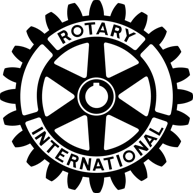 Rotary Club of North CantonBoard of Director’s Agenda7:30am Beyesly’sDate: September 19, 2022: In attendance: Joan Cauley, Brent Fatzinger, Darren Faye, Dennis Huffman, Dan LaHaie, Sandi Lang,                           Jeff Pelot, Chaz Price, Jeannine Shambaugh, Ben WheelerMinutes from last month’s Board meeting: Motion to approve – D. LaHaie, 2nd – B. Fatzinger, all in favorPresident’s remarks:Treasurer’s Report (Jeff P.):  Expenses – NCCS Legacy Campaign $25,000, (from club operating expenses and Stk. Cty. Community Foundation), flag labor $2700, Sideliners ad $400Revenue - Motion to approve -  B. Wheeler, 2nd – D. Lahaie, all in favorFinance Committee – no reportAvenues of Service:Club Service: Paul B New Berlin Beer Fest volunteers for October 8thPrograms: SandiSpeaker for Foundation month (Linda Ferguson?)Greg Miller Malone President?Christmas Luncheon entertainmentMembership: Jeannine S.Official installation of Mike ScarpinoSocial Event?Community Service/Flags: Brent F.Debbie and Don Mars will take care of flags this winter Vocational Service: Chaz P. No ReportFoundation: TBD – Need to find new chairInternational Youth Service: Dan L.Hiroto getting help with ESLSend Hiroto’s stipend to Carly Dennis, host Mom2 families have applied to host our studentChili Open: Ben W.Sponsor form being revisedTitle Sponsor: CKPNeed to ask for golf packages before courses close for seasonCecily Taylor to help with marketingOld BusinessSteve A’s weekly games of fun returning this weekOctober 13 will be check presentation to NCCS – would like a board picture with Tim Walker/JeffNew BusinessRYLA (budget $1,400)February 24-26Contact school to send up to 4 studentsNight for Ukraine Sunday November 6th,  3-7pmFunds will be divided between Ukrainian Rotary and RI Foundation Emergency Relief FundDiscussion and motion to donate $2500.00 – D. LaHaie, 2nd – S. Lang, all in favorJackson Rotary Spirit Lunch  Tuesday October 18th at Mulligans ($15 pp)Polio Plus - $1,000 ask from DG Michelle CharlesNext Board Meeting: October 19 at 7:30amAdjournment: Motion – B. Wheeler, 2nd – C. Price, all in favorSubmitted by Joan M. Cauley, Secretary